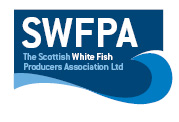 Creel PositionsCreel Position InfoBox 156, 27.287N / 002, 07.202W56, 24.789N / 001, 54.625W56, 16.275N  /001, 52.992W56, 16.275N / 001, 18.123W56, 23.091N / 002, 18.123WBox 2 56, 26.708N / 002, 21.084W56, 25.259N / 002, 16.848W56, 20.534N / 002, 25.578W56, 23.012N / 002, 29.546WDate23.05.2023Vessel Name & Reg NoVigilant IE1Skipper NameBrogan CummingsSkipper Email AddressBrogancumming714@gmail.comSkipper Mobile No07539450896